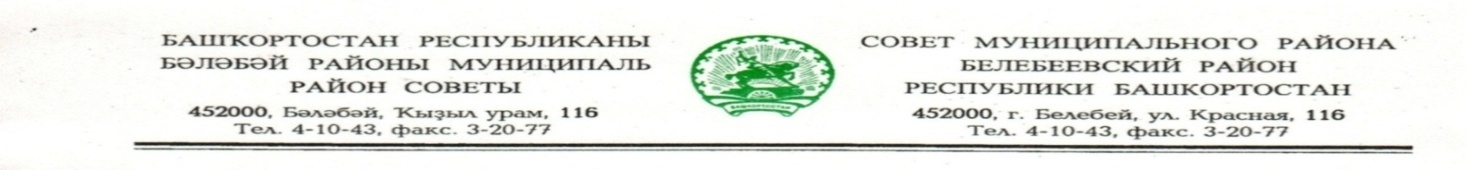                  KАРАР                                                                       РЕШЕНИЕ            «25» марта 2022 й.                         № 288                          «25»   марта 2022 г.ния Совета МР БРРБОб утверждении ключевых показателей и их целевых значений, индикативных показателей муниципального контроля  на автомобильном транспорте, городском наземном электрическом транспорте и в дорожном хозяйстве вне границ населенных пунктов в границах муниципального района                       Белебеевский район Республики БашкортостанВ соответствии с Федеральным законом от 31.07.2020 
№ 248-ФЗ «О государственном контроле (надзоре) и муниципальном контроле в Российской Федерации», со статьей 15 Федерального закона от 06.10.2003 № 131-ФЗ «Об общих принципах организации местного самоуправления в Российской Федерации», со  статьей  3.1  Федерального  закона  от  08.11.2007  №  259-ФЗ  «Устав автомобильного  транспорта  и  городского  наземного  электрического  транспорта», со статьей 13 Федерального закона от 08.11.2007 № 257-ФЗ  "Об автомобильных дорогах и о дорожной деятельности в Российской Федерации и о внесении изменений в отдельные законодательные акты Российской Федерации", руководствуясь Уставом муниципального района Белебеевский район Республики Башкортостан, Совет муниципального района Белебеевский район Республики Башкортостан РЕШИЛ:1. Утвердить:1) ключевые показатели и их целевые значения муниципального контроля на автомобильном транспорте, городском наземном электрическом транспорте и в дорожном хозяйстве вне границ населенных пунктов в границах муниципального района Белебеевский район Республики Башкортостан (приложение № 1 к настоящему решению);2) индикативные показатели муниципального контроля на автомобильном транспорте, городском наземном электрическом транспорте и в дорожном хозяйстве вне границ населенных пунктов в границах муниципального района Белебеевский район Республики Башкортостан (приложение № 2 к настоящему решению);            2. Обнародовать настоящее решение в здании Администрации муниципального района Белебеевский район Республики Башкортостан и разместить на официальном сайте муниципального района Белебеевский район Республики Башкортостан.3. Контроль за исполнением настоящего решения возложить на постоянную Комиссию Совета муниципального района Белебеевский район Республики Башкортостан по промышленности, строительству, жилищно - коммунальному хозяйству, аграрным вопросам, экологии и чрезвычайным ситуациям, транспорту, торговле, предпринимательству и иным видам услуг населению (Булатов Ф.Ш.).Председатель Совета					                                               С.А. Лущиц 	                                                                                     Приложение №1	                                                                 к решению Совета	     муниципального района 	     Белебеевский район	     Республики Башкортостан	от 25.03.2022 г. № 288Ключевые показатели и их целевые значения муниципального контроля на автомобильном транспорте, городском наземном электрическом транспорте и в дорожном хозяйстве вне границ населенных пунктов в границах муниципального района Белебеевский район Республики Башкортостан                                                                                   Приложение №2	                                                                                                                                                     к решению Совета	     муниципального района 	     Белебеевский район	     Республики Башкортостан	от 25.03.2022 г. № 288Индикативные показателимуниципального контроля на автомобильном транспорте, городском наземном электрическом транспорте и в дорожном хозяйстве вне границ населенных пунктов в границах муниципального района Белебеевский район Республики БашкортостанКлючевые показателиЦелевое значение (%)Доля субъектов, допустивших нарушения, в результате которых причинен вред (ущерб) или была создана угроза его причинения, выявленные в результате проведения контрольных мероприятий, от общего числа проверенных субъектов60%Процент устраненных нарушений обязательных требований из числа выявленных80%Процент отмененных результатов контрольных мероприятий10%Индикативные показателиЕдиницы измерения (шт.)  1231.Количество обращений граждан и организаций о нарушении обязательных требований2.Количество проведенных внеплановых контрольных мероприятий3.Количество принятых органами прокуратуры решений о согласовании проведения органом муниципального контроля внепланового контрольного мероприятия4.Количество контрольных мероприятий, по результатам которых выявлены нарушения обязательных требований5.Количество устраненных нарушений обязательных требований6.Количество выданных предписаний об устранении нарушений обязательных требований